ПРОЕКТ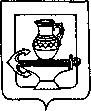 СОВЕТ ДЕПУТАТОВ СЕЛЬСКОГО ПОСЕЛЕНИЯВВЕДЕНСКИЙ  СЕЛЬСОВЕТ ЛИПЕЦКОГО МУНИЦИПАЛЬНОГО РАЙОНА ЛИПЕЦКОЙ ОБЛАСТИ РОССИЙСКОЙ ФЕДЕРАЦИИТринадцать девятая сессия шестого созываР Е Ш Е Н И Е_____________ года									№ _____Рассмотрев предоставленные администрацией сельского поселения проект изменения в бюджет сельского поселения Введенский сельсовет Липецкого муниципального района Липецкой области Российской Федерации на 2023 год и 2024 - 2025 годов, принятый решением Совета депутатов сельского поселения Введенский сельсовет Липецкого муниципального района Липецкой области Российской Федерации от 19.12.2022 № 107, руководствуясь Уставом сельского поселения Введенский сельсовет Липецкого муниципального района Липецкой области Российской Федерации, учитывая решения постоянных депутатских комиссий, Совет депутатов сельского поселения Введенский сельсоветРЕШИЛ:1. Принять изменения в бюджет сельского поселения Введенский сельсовет Липецкого муниципального района Липецкой области Российской Федерации на 2023 год и 2024 - 2025 годов, принятый решением Совета депутатов сельского поселения Введенский сельсовет Липецкого муниципального района Липецкой области Российской Федерации от 19.12.2022 № 107 (прилагаются).2. Направить изменения в бюджет сельского поселения Введенский сельсовет Липецкого муниципального района Липецкой области Российской Федерации на 2023 год и 2024 - 2025 годов главе администрации сельского поселения Введенский сельсовет Липецкого муниципального района для подписания и обнародования.3. Настоящее решение вступает в силу со дня его официального обнародования.Председатель Совета депутатовсельского поселения  Введенский сельсовет                             	Н. В. БорцоваО внесении изменений в бюджет сельского поселения Введенский сельсовет Липецкого муниципального района Липецкой области Российской Федерации на 2023 год и 2024 - 2025 годов 